В соответствии с Федеральным  Законом  от 06 октября  2003 года № -131 ФЗ «Об общих принципах организации местного самоуправления в Российской Федерации» и главой 31 Налогового кодекса Российской Федерации,Собрание депутатов Убеевского сельского поселения Красноармейского района р е ш и л о:Внести в Положение о вопросах налогового регулирования в Убеевском сельском поселении Красноармейского района, отнесенных законодательством Российской Федерации о налогах и сборах к ведению органов местного самоуправления, утвержденное решением Собрания депутатов Убеевского сельского поселения Красноармейского района от 28.11.2014 г. № С-36/4 (с изменениями от 26.08.2015 № С-43/2, 18.11,2015 № С-4/5, 15.04.2019 № С-39/1, 03.07.2019 № С-42/3, от 23.06.2020 № С-54/1), следующие изменения:           1) Пункт 2 статьи 20 изложить в следующей редакции:  «2. По истечении налогового периода налогоплательщики-организации уплачивают сумму налога, исчисленную в порядке, предусмотренном Налоговым кодексом Российской Федерации.».2) Пункт 3 статьи 20 исключить.     2.   Настоящее решение вступает в силу не ранее чем по истечении одного месяца со дня его официального опубликования в периодическом печатном издании «Вестник Убеевского сельского поселения» и распространяется на правоотношения, возникшие с 1 января 2021 года.Глава Убеевскогосельского поселения                                                                                         Н.И. ДимитриеваЧАВАШ РЕСПУБЛИКИКРАСНОАРМЕЙСКИ РАЙОНẺ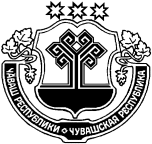 ЧУВАШСКАЯ РЕСПУБЛИКА КРАСНОАРМЕЙСКИЙ РАЙОН  УПИ САЛИ ПОСЕЛЕНИЙĚН ДЕПУТАТСЕН ПУХĂВĚ ЙЫШĂНУ             2021 ç.03.05       № С –8/1	            Упи салиСОБРАНИЕ ДЕПУТАТОВ УБЕЕВСКОГО СЕЛЬСКОГО ПОСЕЛЕНИЯРЕШЕНИЕ05.03.2021 г.  № С – 8/1с. УбеевоО  внесении изменений в решение Собрания депутатов Убеевского сельского поселения Красноармейского района от 28.11.2014 г. № С-36/4 «Об утверждении Положения о вопросах налогового регулирования в Убеевском сельском поселении Красноармейского района, отнесенных законодательством Российской Федерации о налогах и сборах к ведению органов местного самоуправления»